Hello, hello! Can you clap your hands?Hello, hello.
Can you clap your hands?
Hello, hello.
Can you clap your hands?Can you stretch up high?
Can you touch your toes?
Can you turn around?
Can you say, “Hello?”Hello, hello.
Can you stamp your feet?
Hello, hello.
Can you stamp your feet?Can you stretch up high?
Can you touch your toes?
Can you turn around?
Can you say, “Hello?”Hello, hello.
Can you clap your hands?
Hello, hello.
Can you stamp your feet?https://www.youtube.com/watch?v=fN1Cyr0ZK9MWalking, walkingWalking, walking, 
Walking, walking,
Hop, hop, hop!
Hop, hop, hop!
Running, running, running, 
Running, running, running,
Now let's stop!
Now let's stop!
Tiptoe, tiptoe,
Tiptoe, tiptoe,
Jump, jump, jump!
Jump, jump, jump!
Swiming, swiming, swiming, 
Swiming, swiming, swiming, Now let's sleep!
Now let's sleep!JĘZYK ANGIELSKIgr. KWIATUSZKIhttps://www.youtube.com/watch?v=fPMjnlTEZwUI see something blueBlue! (Yellow, red, green)
I see something blue.
Blue!
I see something blue.
Blue, blue, blue, blue…
I see something blue.
Find something blue!https://www.youtube.com/watch?v=jYAWf8Y91hAThe Butterfly Colour SongFly away little butterfly.In the blue sky there’s a red butterflyRed butterfly ... Fly, fly, fly.In the blue sky there’s a green butterfly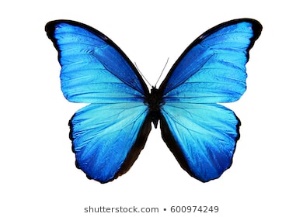 Green butterfly  ... Fly, fly, fly.In the blue sky there’s a yellow butterflyYellow butterfly ... Fly, fly, fly.Into the the sky, into the skyRed, green and yellow ... Fly, fly, fly!Into the the sky, into the skyRed, green and yellow ... Fly, fly, fly!Fly away little butterfly.In the blue sky there’s a pink butterflyPink butterfly ... Fly, fly, fly.In the blue sky there’s a purple butterflyPurple butterfly  ... Fly, fly, fly.In the blue sky there’s an orange butterflyOrange butterfly ... Fly, fly, fly.Into the the sky, into the skyPink, purple, orange ... Fly, fly, fly! Into the the sky, into the skyPink, purple, orange ... Fly, fly, fly!Fly away little butterfly.Fly away little butterfly.Fly away little butterfly.https://www.youtube.com/watch?v=RPAZHVNVJp0